OPIS OGÓLNYNADZÓRNadzór nad gospodarką leśną w lasach niestanowiących własności Skarbu Państwa sprawuje   Starosta Żyrardowski w zakresie zadań własnych.WARUNKI PRZYRODNICZELasy objęte uproszczonym planem urządzenia lasów położone są w:IV Mazowiecko-Podlaskiejj krainie przyrodniczo-leśnej    Mezoregion  Równiny Kutnowsko-Błońskiej    Siedliskowe typy lasu i przyjęte dla nich typy drzewostanów zestawiono poniżej:Poniżej przedstawiono ramowy skład odnowień i zalesień  dla poszczególnych typów siedliskowych lasów.Materiał używany do zalesień i odnowień musi spełniać wymogi ustawy z dnia 7 czerwca 2001 roku “o leśnym materiale rozmnożeniowym” j.t. Dz. U. z 2017r. poz. 116 z późn. zmianami.MAKSYMALNA MIĄŻSZOŚĆ MOŻLIWA DO POZYSKANIAW oparciu o przyjęte na podstawie Rozporządzenie Ministra Środowiska 12.11.2012r. ( Dz.U. z 2012 r., poz. 1302) “w sprawie szczegółowych warunków i trybu sporządzania planu urządzenia lasu , uproszczonego planu urządzenia lasu oraz inwentaryzacji stanu lasu” minimalne wieki wyrębu :120 lat  dla Db, Js, Wz100 lat dla Bk, Jd80 lat dla So, Md, Kl, Sw, Dg60 lat dla Brz, Ol, Ak, Lp, Gb40 lat dla Os30 lat dla Tp, Olszokreślono maksymalną miąższość do pozyskania w użytkowaniu rębnym:Użytkowanie przedrębne  –  395m3W uzasadnionych przypadkach wynikających z potrzeb hodowli i użytkowania lasu oraz innych aspektów przyrodniczych, możliwe jest zwiększenie poziomu użytkowania przedrębnego wykazanego w niniejszym opracowaniu do wielkości nie przekraczającej  20%  zasobności danego drzewostanu (pododdziału).W przypadku nie wykonywania rębni należy wykonywać cięcia pielęgnacyjne TP i CS nie przekraczające 20% zasobności d-stanuOCHRONA LASULasy ochronne – nie zlokalizowanoOCHRONA PRZYRODY      W obszarze opracowania  stwierdzono Bolimowsko Radziejowicki z Dolina Srodkowej Rawki Obszar Chronionego Krajobrazu w całym opracowaniu za wyjątkiem pododdziałów 1x,1bx,1cx,1dx,1rx       Stan zdrowotny przedstawia się następująco :         Czynniki natury biotycznej -  nie stwierdzono rozmiarów szkód mających znaczenie             gospodarcze, należy jednak zwrócić uwagę występowanie szkodników wtórnych.          Aby ograniczyć możliwość powstawania szkód w drzewostanach zaleca się stosować w            sytuacjach tego wymagających następujące działania:utrzymanie stanu sanitarnego lasu poprzez wyrabianie i   wywożenie z lasu posuszu czynnego, złomów i wywrotów.bieżący monitoring zasiedlenia drzew (poszukiwanie drzew trocinowych)   wykładanie drzew pułapkowych i ich korowanie i o ile to możliwe stosowanie pułapek feromonowychterminowy wywóz drewna z lasukorowanie pniaków po ściętych drzewachochronę wrogów szkodliwych owadów, szczególnie ptakówNie zaobserwowano dużych szkód spowodowanych przez zwierzynę płową,  jednak przy zakładaniu upraw leśnych zaleca się stosowanie środków zabezpieczających przed zgryzaniem i spałowaniem ewentualnie grodzenie upraw.  Czynniki natury abiotycznej –  wahania poziomu wód gruntowych, niedobór lub           nadmiar opadów w okresie wegetacyjnym , obfite opady śniegu (okiść), silne wiatry i           przymrozki  mogą oddziaływać  negatywnie drzewostany. Racjonalna gospodarka leśna           poprzez właściwe stosowanie cięć pielęgnacyjnych (CW,CP,TW,TP,CS)   pozwala na           zwiększenie naturalnej odporności drzewostanów Czynniki natury antropogenicznej – ruch turystyczny w okresie wakacji oraz okres            zbiorów darów runa leśnego może okresowo negatywnie wpłynąć na drzewostany            jednak odczuwalne efekty tego zjawiska są niewielkie ( śmieci przy ciągach            komunikacyjnych, niszczenie runa leśnego)            W kompleksach leśnych położonych w pobliżu zabudowań,  należy zwrócić            uwagę na nadmierną wycinkę drzew i niszczenie runa leśnego.            W bezpośrednim sąsiedztwie brak jest przemysłu emitującego zanieczyszczenia.Stan zdrowotny w świetle analizy w/w czynników biotycznych , abiotycznych i natury antropogenicznej uznano z zadowalającyStan sanitarny lasów przedstawia się następująco :jest zadowalający.W celu realizacji postanowień aktów prawnych mających na uwadze  ochronę gatunkową dziko występujących zwierząt, roślin i grzybów  należy:-    monitorować drzewostany pod kątem zasiedlenia przez gatunki objęte ochroną przed wykonaniem zabiegóww przypadku trzebieży i rębni, wykonywać je terminie  16 X – koniec lutego (poza okresem lęgowym ptaków) i nie wycinać drzew na stanowiskach zasiedlonych przez ptaki i zwierzęta. w przypadku stwierdzenia obecności gatunków chronionych, ich siedlisk, ostoi bądź gniazd w trakcie wykonywania wskazań gospodarczych, należy wstrzymać wycinkę drzew oraz zwrócić się ze stosownym wnioskiem do Regionalnego Dyrektora Ochrony Środowiska – zgodnie z ark. 56 ustawy o ochronie przyrody  w celu uzyskania zezwolenia na odstępstwa od zakazów zawartych w art. 51 ust. 1 i ark. 52 ust. 2 w/w ustawy.- prowadzić zrywki na siedliskach wilgotnych i podmokłych w sposób minimalizujący naruszenie warstwy próchnicznej gleby, w okresie zimowym przy pokrywie śnieżnej-  zachować drzewa dziuplaste z uwzględnieniem stanu sanitarnego lasu, - pozostawić drewno martwe zwłaszcza na siedliskach wilgotnych (Ol,Lw,LMw) z udziałem olszy, jesiona, wierzby w ilości ok.5 m3/ha z uwzględnieniem stanu sanitarnego lasu,- pozostawiać fragmenty drzewostanu o pow. ok. 5% w przypadku rębni zupełnych,-  w rębniach złożonych pozostawienie grup, kęp lub pojedynczych drzew, ewentualnie łącznie ich w większe powierzchnie pozostawionych biogrup,- nie dopuszczać do usuwania podszytu i przeprowadzania zrywki w pozostawionych biogrupach.W zakresie ustaleń  art.30 ustawy z dnia 28 IX 1991r. „o lasach” (tekst jednolity Dz. U. z 2020 r. poz.6,148) zaleca się stosować się do wymienionych wskazań:    W lasach zabrania się: 1) zanieczyszczania gleby i wód, 
2) zaśmiecania, 
3) rozkopywania gruntu, 
4) niszczenia grzybów oraz grzybni, 
5) niszczenia lub uszkadzania drzew, krzewów lub innych roślin, 
6) niszczenia urządzeń i obiektów gospodarczych, turystycznych i technicznych oraz znaków i tablic, 
7) zbierania płodów runa leśnego w oznakowanych miejscach zabronionych, 
8) rozgarniania i zbierania ściółki, 
9) wypasu zwierząt gospodarskich, 
10) biwakowania poza miejscami wyznaczonymi przez właściciela lasu lub nadleśniczego, 
11) wybierania jaj i piskląt, niszczenia lęgowisk i gniazd ptasich, a także niszczenia legowisk, nor i mrowisk, 
12) płoszenia, ścigania, chwytania i zabijania dziko żyjących zwierząt, 
13) puszczania psów luzem, 
14) hałasowania oraz używania sygnałów dźwiękowych, z wyjątkiem przypadków wymagających wszczęcia alarmu.Przepisy pkt 3 i 5 nie dotyczą czynności związanych z gospodarką leśną, a pkt 12-14 nie dotyczą polowań.   OCHRONA PRZECIWPOŻAROWA LASÓWLasy objęte opracowaniem , należą do I kategorii  - dużego zagrożenia pożarowego.PODSTAWOWE PRZEPISY Z ZAKRESU BEZPIECZŃSTWA PRZECIWPOŻAROWEGOW zakresie ochrony przeciwpożarowej obowiązki właścicieli lasów reguluje rozporządzenie Ministra Spraw Wewnętrznych i Administracji z dn. 7 czerwca 2010 r. “ ( Dz. U. 2010 Nr 109 poz. 719) “w sprawie ochrony przeciwpożarowej budynków, innych obiektów budowlanych i terenów” - rozdz. 9  - zabezpieczenie przeciwpożarowe lasów ,oraz Rozporządzenie  Ministra Środowiska  z dnia 22 marca 2006r. “w sprawie szczegółowych zasad zabezpieczenia przeciwpożarowego lasów”. (Dz. U. Nr 58 poz.405 z dnia 7 kwietnia 2006 r. z późn. zmianami)        Zgodnie z § 38  rozporządzenia “w sprawie ochrony przeciwpożarowej budynków, innych obiektów budowlanych i terenów”  w części -  “Zabezpieczenie przeciwpożarowe lasów” określono przepisy dotyczące ochrony przeciwpożarowej lasów“1. Lasy położone przy obiektach mogących stanowić zagrożenie pożarowe dla lasu oddziela się od tych obiektów pasami przeciwpożarowymi, utrzymywanymi w stanie zapewniającym ich użyteczność przez cały rok.2.  Rodzaje oraz sposoby wykonywania pasów przeciwpożarowych przez podmioty określone jako właściwe do ich wykonania i utrzymywania w: ustawie z dnia 28 września 1991 r. o lasach (tekst jednolity Dz. U. z 2020 r. poz.6,148), ustawie z dnia 28 marca 2003 r. o transporcie kolejowym (tekst jednolity Dz. U. z 2017r. poz.2117 z późn. zmianami) oraz ustawie z dnia 24 sierpnia 1991 r. o ochronie przeciwpożarowej (tekst jednolity Dz. U. z 2018r. poz. 620 z późn. zmianami) określają:1) rozporządzenie Ministra Środowiska z dnia 22 marca 2006 r. w sprawie szczegółowych zasad zabezpieczenia przeciwpożarowego lasów (Dz. U. 2006 Nr 58, poz. 405 );2) rozporządzenie Ministra Infrastruktury z dnia 7 sierpnia 2008 r. w sprawie wymagań w zakresie odległości i warunków dopuszczających usytuowanie drzew i krzewów, elementów ochrony akustycznej i wykonywania robót ziemnych w sąsiedztwie linii kolejowej, a także sposobu urządzania i utrzymywania zasłon odśnieżnych oraz pasów przeciwpożarowych (tekst jednolity Dz. U. z  2014r poz. 1227 z dnia 1 sierpnia 2014r)..Przepis ust. 2 nie dotyczy:1) lasów zaliczonych do III kategorii zagrożenia pożarowego;2) drzewostanów starszych niż 30 lat położonych przy drogach publicznych i parkingach oraz drzewostanów położonych przy drogach o nawierzchni nieutwardzonej, z wyjątkiem dróg poligonowych i międzypoligonowych;3) lasów o szerokości mniejszej niż 200 m.”Na podstawie rozporządzenia  Ministra Środowiska  z dnia 22 marca 2006r. “w sprawie szczegółowych zasad zabezpieczenia przeciwpożarowego lasów”wyróżnia się cztery podstawowe rodzaje pasów przeciwpożarowych wykonywanych następującymi sposobami:1)  pas przeciwpożarowy typu A - oddzielający las od dróg publicznych, dróg dojazdowych niebędących drogami publicznymi do zakładu przemysłowego lub magazynowego, obiektów magazynowych i użyteczności publicznej pas gruntu o szerokości 30 m, przyległy do granicy pasa drogowego albo obiektu, pozbawiony martwych drzew, leżących gałęzi i nieokrzesanych ściętych lub powalonych drzew;  2)  pas przeciwpożarowy typu B - oddzielający las od parkingów, zakładów przemysłowych i dróg poligonowych pas gruntu o szerokości 30 m, przyległy do granicy obiektu albo drogi, spełniający wymogi, o których mowa w pkt 1, z tym że w odległości od 2 do 5 m od granicy obiektu albo drogi zakłada się bruzdę o szerokości 2 m oczyszczoną do warstwy mineralnej; bruzdę może stanowić inna powierzchnia pozbawiona materiałów palnych;  3)  pas przeciwpożarowy typu C - oddzielający las od obiektów na terenach poligonów wojskowych pas gruntu o szerokości od 30 do 100 m, przyległy do granicy obiektu, spełniający wymogi, o których mowa w pkt 1, z tym że bezpośrednio przy obiekcie zakłada się bruzdę o szerokości od 5 do 30 m oczyszczoną do warstwy mineralnej;  4)  pas przeciwpożarowy typu D - rozdzielający duże zwarte obszary leśne pas gruntu o szerokości od 30 do 100 m, spełniający wymogi, o których mowa w pkt 1, z bruzdą o szerokości od 3 do 30 m oczyszczoną do warstwy mineralnej; pasy rozdzielające zwarte obszary leśne zakłada się wzdłuż wytypowanych dróg, umożliwiających prowadzenie działań ratowniczych, a drzewostany na tym pasie muszą mieć udział ponad 50 % gatunków liściastych.           Szczegółowych ustaleń dotyczących wykonania pasów, o których mowa w  pkt 3, dokonują zarządcy lasów w uzgodnieniu z właściwymi terytorialnie kierownikami jednostek podległych i nadzorowanych przez Ministra Obrony Narodowej.           Szczegółowych ustaleń dotyczących wykonania pasów, o których mowa w  pkt 4, dokonują zarządcy lasów w uzgodnieniu z właściwym miejscowo komendantem wojewódzkim Państwowej Straży Pożarnej.           W wypadkach szczególnego zagrożenia pożarowego dla lasów można urządzać inne rodzaje pasów przeciwpożarowych, zgodnie z zasadami gospodarki leśnej.        § 40 rozporządzenia  Ministra Środowiska  z dnia 22 marca 2006r. “w sprawie szczegółowych zasad zabezpieczenia przeciwpożarowego lasów” określa zasady podstawowego bezpieczeństwa przeciwpożarowego:        “1. w lasach i na terenach śródleśnych, na obszarze łąk, torfowisk i wrzosowisk, jak również w odległości do 100 m od granicy lasów nie jest dopuszczalne wykonywanie czynności mogących wywołać niebezpieczeństwo pożaru: 1) rozniecanie ognia poza miejscami wyznaczonymi do tego celu przez właściciela lub zarządcę lasu;2) palenie tytoniu, z wyjątkiem miejsc na drogach utwardzonych i miejsc wyznaczonych do pobytu ludzi.W przypadku prowadzenia prac związanych z gospodarką leśną oraz wykonywaniem robót budowlanych przepisy dotyczące podstawowego bezpieczeństwa przeciwpożarowego nie wskazują  na konieczność porozumienia się z właścicielem lub zarządcą lasów w sytuacji określonej w ust 1 punk1.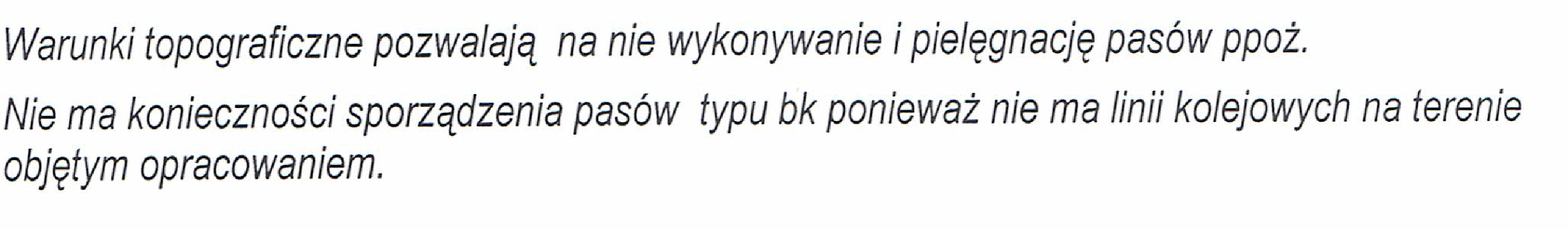 OCENA WARUNKÓW W SYTUACJI ZAGROŻENIA POŻAROWEGOOcena stanu dróg leśnych służących za dojazdy pożarowe(uwzględnia § 7 i § 8 Rozporządzenia Ministra Środowiska z 22 marca 2006 roku w sprawie szczegółowych zasad zabezpieczenia przeciwpożarowego lasów (Dz. U. z 2006 r. Nr 58, poz. 405) .Nie zachodzi potrzeba wyznaczania dróg leśnych na dojazdy pożarowe, ponieważ 
w wystarczający sposób rolę tę spełniają drogi publiczne . Teren gminy  posiada sieć dróg utwardzanych. Na mapie zaznaczono drogi które mogą być wykorzystane przez wozy strażackie podczas akcji przeciwpożarowej  W przypadku ogłoszenia 1, 2 lub 3 stopnia zagrożenia pożarowego powinna być przeprowadzona obserwacja lasów przez naziemne patrole przeciwpożarowe w celu wczesnego wykrycia pożaru, powiadomieniu o jego powstaniu i podjęciu działań zmierzających do ugaszenia pożaru.Patrole prowadzą właściciele, zarządcy lub użytkownicy lasów, a całą akcje koordynuje Starosta sprawujący nadzór nad lasami nie stanowiącymi własności Skarbu Państwa.Aktualny stan zagrożenia pożarowego na terenie Regionalnej Dyrekcji Lasów Państwowych w Warszawie dostępny jest na stronie: https://traxelektronik.pl/pogoda/las/rejon.php?RejID=21Punkty alarmowe:-  KPPSP w Żyrardowie- Nadleśnictwo Grójec- Starostwo Powiatowe w Żyrardowie sprawujące nadzór nad lasami  niepaństwowymi  - jednostki OSP w gminie MszczonówOcena baz sprzętu do gaszenia pożarów lasów (uwzględniająca § 39 ust. 2  pkt. 5  Rozporządzenia MSWiA z dnia 7 czerwca 2010 roku w sprawie ochrony przeciwpożarowej budynków, innych budynków i terenów.  Dz. U. z 2010 r. Nr 109 poz. 719)- brak uzgodnień właścicieli, zarządców lub użytkowników lasów z komendantem powiatowym Państwowej Straży Pożarnej w sprawie baz sprzętu do gaszenia pożarów lasów, zgodnie z przepisami o zabezpieczeniu przeciwpożarowym lasów.Ocena stanu zaopatrzenia wodnegoPomocniczo do poboru wody może być stosowana sieć hydrantów  występujących w gminie  i sąsiednich (oznaczone na mapie gospodarczej) oraz można wykorzystać istniejące zbiorniki i cieki wodne.Zadania z zakresu ochrony przeciwpożarowejWłaściciele, zarządcy lub użytkownicy lasów są  obowiązani do:umieszczania przy wjazdach do lasu w uzgodnieniu z komendantem    powiatowym Państwowej Straży Pożarnej tablic informacyjnych 
i ostrzegawczych dotyczących zabezpieczenia przeciwpożarowego lasu. Sprawę koordynuje Starosta sprawujący nadzór nad lasami  niepaństwowymi,utrzymania istniejących źródeł wody do celów przeciwpożarowych,       c)  założenia pasów przeciwpożarowych zgodnie rozporządzeniem  Ministra Środowiska  z           dnia 22 marca 2006r. “w sprawie szczegółowych zasad zabezpieczenia           przeciwpożarowego lasów”,urządzenia i utrzymywania w  miejscach wyznaczonych, w porozumieniu z właściwym miejscowo komendantem powiatowym (miejskim) Państwowej Straży Pożarnej, bazy sprzętu do gaszenia pożarów lasów zgodnie z przepisami o zabezpieczeniu przeciwpożarowym lasów. Sprawę koordynuje Starosta sprawujący nadzór nad lasami niepaństwowymi.e) utrzymania dojazdów pożarowych w stanie spełniającym wymogi stosownych przepisów prawa.f) wprowadzenia zakazu wstępu do lasu przy 3 stopniu zagrożenia pożarowego, jeżeli przez kolejnych 5 dni wilgotność ściółki mierzona o godz. 900  będzie niższa od 10 %.  ZAWARTOŚĆ UPROSZCZONEGO PLANU URZĄDZENIA LASU: W skład uproszczonego planu urządzenia lasu wchodzą :Opis ogólny,Zestawienie powierzchni gruntów i miąższości drzewostanu wg gatunków panujących  (głównych) wg klas i podklas wieku, Opisy taksacyjne lasu i gruntów przeznaczonych do zalesienia, Zestawienie czynności gospodarczych projektowanych na 10 lat,Wykaz d-stanów do przebudowy (negatywnych i źle produkujących),Zestawienie pow. leśnych nie zalesionych,Rejestr działek leśnych i wskazania gospodarcze w zakresie gospodarki leśnej,Skorowidz działek leśnych,Wykaz rozbieżności między ewidencją gruntów a stanem faktycznym.   10.  Wykaz skrótów i symboli,  11.  Mapa gospodarcza lasu i gruntów przeznaczonych do zalesienia.Uproszczony Plan Urządzenia Lasu sporządzono w 3 egzemplarzachWyszczególnienieWyszczególnienieSiedliskowe typy lasuSiedliskowe typy lasuSiedliskowe typy lasuSiedliskowe typy lasuSiedliskowe typy lasuSiedliskowe typy lasuSiedliskowe typy lasuSiedliskowe typy lasuSiedliskowe typy lasuWyszczególnienieWyszczególnienieBśwBwBbBMśwBMwLMśwLMwLśw/LwOlGosp. Typ       D-stanuGatunki główneSoSoSoDbb SoSoDb SoSoDbDbOlGosp. Typ       D-stanuGatunki domie-szkoweBrzBrz ŚwBrz SwMd BrzDb Brz SwMd Jd Bk ŚwJs śwMdGbJsBrzGosp. Typ       D-stanuGatunki pomocn.Olsz JrzOlOlKl Lp Os Jb GrKl LpJw. Lp Gb Czpt Os Jb GrJw. Kl Lp BrzJwLpCzptJbGrOsTyp siedliskowy lasuGosp. Typ     D-stanuRamowy skład gatunkowy odnowieńRamowy skład gatunkowy odnowieńBśwSo So 80%, Brz i inne 20%, So 80%, Brz i inne 20%, BwSoSo 80%, Brz i inne 20%So 80%, Brz i inne 20%BbSoSo 80%, Brz,Sw I inne 20%So 80%, Brz,Sw I inne 20%BMśwDb – So So 70%, Dbb i inne 30%So 70%, Dbb i inne 30%BMwSo So 70%, Db i inne 30%So 70%, Db i inne 30%LMśwDb-SoSo 50%, Db 40%, Md i inne 10%So 50%, Db 40%, Md i inne 10%LMwSo-Db Db 60%, So 30%, Js i inne 10%Db 60%, So 30%, Js i inne 10%Lśw/LwDbDb 80%, Md i inne 20%Db 80%, Md i inne 20%OlOl Ol 90%, Brz i inne 10%Ol 90%, Brz i inne 10%Etat z ostatniej  z ostatniej klasy wiekuEtat z 2-ch ostatnich klas wieku Etat wg potrzeb hodowlanychEtat przyjętyPozostałe użytki rębne nie objęte etatemMaksymalna miąższość możliwa do pozysk. w użytk. rębnym--40,440,448452